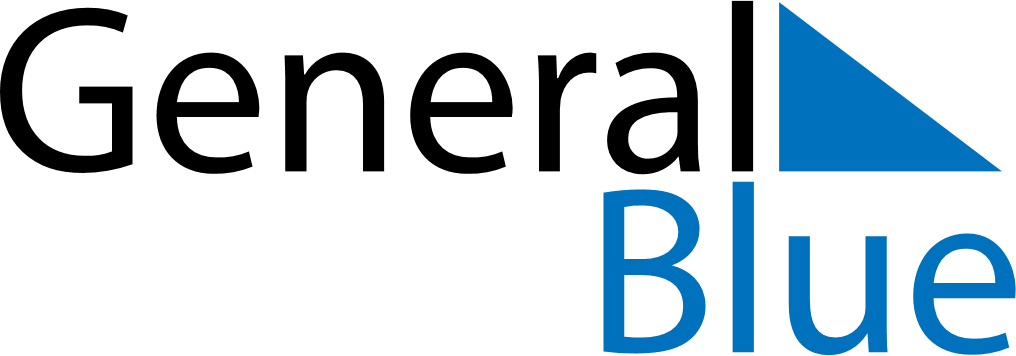 Weekly CalendarAugust 29, 2021 - September 4, 2021Weekly CalendarAugust 29, 2021 - September 4, 2021Weekly CalendarAugust 29, 2021 - September 4, 2021Weekly CalendarAugust 29, 2021 - September 4, 2021Weekly CalendarAugust 29, 2021 - September 4, 2021Weekly CalendarAugust 29, 2021 - September 4, 2021SundayAug 29MondayAug 30MondayAug 30TuesdayAug 31WednesdaySep 01ThursdaySep 02FridaySep 03SaturdaySep 046 AM7 AM8 AM9 AM10 AM11 AM12 PM1 PM2 PM3 PM4 PM5 PM6 PM